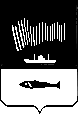 АДМИНИСТРАЦИЯ ГОРОДА МУРМАНСКАП О С Т А Н О В Л Е Н И Е13.08.2012                                                                                         № 1948Об утверждении Положения о Координационном совете по вопросам малого и среднего предпринимательства при администрации города Мурманска (в ред. от 03.10.2018 № 3412)В соответствии с Федеральным законом от 24.07.2007 № 209-ФЗ «О развитии малого и среднего предпринимательства в Российской Федерации», Федеральным законом от 06.10.2003 N 131-ФЗ «Об общих принципах организации местного самоуправления в Российской Федерации», Уставом муниципального образования город Мурманск, постановлением администрации города Мурманска от 06.08.2008 N 1162 «О создании Координационного совета по вопросам малого и среднего предпринимательства при администрации города Мурманска» постановляю:1. Утвердить Положение о Координационном совете по вопросам малого и среднего предпринимательства при администрации города Мурманска согласно приложению к настоящему постановлению.2. Отменить постановления администрации города Мурманска:- от 06.08.2008 N 1162 «О создании Координационного совета по вопросам малого и среднего предпринимательства при администрации города Мурманска», за исключением пункта 1;- от 18.09.2008 N 1444 «О внесении дополнения в приложение N 1 к постановлению администрации города Мурманска от 06.08.2008 N 1162 «О создании Координационного совета по вопросам малого и среднего предпринимательства при администрации города Мурманска»;- от 22.05.2009 N 228 «О внесении изменений в приложение N 2 к постановлению администрации города Мурманска от 06.08.2008 N 1162 «О создании Координационного совета по вопросам малого и среднего предпринимательства при администрации города Мурманска»;- от 04.03.2010 N 333 «О внесении изменений в приложение N 2 к постановлению администрации города Мурманска от 06.08.2008 N 1162 «О создании Координационного совета по вопросам малого и среднего предпринимательства при администрации города Мурманска» (в ред. постановлений администрации города Мурманска от 18.09.2008 N 1444, от 22.05.2009 N 228)»;- от 13.12.2010 N 2190 «О внесении изменений в приложение N 2 к постановлению администрации города Мурманска от 06.08.2008 N 1162 «О создании Координационного совета по вопросам малого и среднего предпринимательства при администрации города Мурманска» (в редакции постановлений администрации города Мурманска от 18.09.2008 N 1444, от 22.05.2009 N 228, от 04.03.2010 N 333)»;- от 29.04.2011 N 713 «О внесении изменений в приложение N 2 к постановлению администрации города Мурманска от 06.08.2008 N 1162 «О создании Координационного совета по вопросам малого и среднего предпринимательства при администрации города Мурманска» (в ред. постановлений от 18.09.2008 N 1444, от 22.05.2009 N 228, от 04.03.2010 N 333, от 13.12.2010 N 2190)»;- от 17.10.2011 N 1917 «О внесении изменений в приложение N 1 к постановлению администрации города Мурманска от 06.08.2008 N 1162 «О создании Координационного совета по вопросам малого и среднего предпринимательства при администрации города Мурманска» (в ред. постановлений от 18.09.2008 N 1444, от 22.05.2009 N 228, от 04.03.2010 N 333, от 13.12.2010 N 2190, от 29.04.2011 N 713)»;- от 18.11.2011 N 2283 «О внесении изменений в приложение N 2 к постановлению администрации города Мурманска от 06.08.2008 N 1162 «О создании Координационного совета по вопросам малого и среднего предпринимательства при администрации города Мурманска» (в ред. постановлений от 18.09.2008 N 1444, от 22.05.2009 N 228, от 04.03.2010 N 333, от 13.12.2010 N 2190, от 29.04.2011 N 713, от 17.10.2011 N 1917)».3. Редакции газеты «Вечерний Мурманск» (Червякова Н.Г.) опубликовать настоящее постановление с приложением.4. Настоящее постановление вступает в силу со дня официального опубликования.5. Контроль за выполнением настоящего постановления возложить на заместителя главы администрации города Мурманска Соколова М.Ю.Временно исполняющийполномочия главы администрациигорода Мурманска                                                                           А.Г. ЛыженковПриложение к постановлениюадминистрации города Мурманскаот 13.08.2012 № 1948Положение о Координационном совете по вопросам малого и среднего предпринимательства при администрации города Мурманска1. Общие положения1.1. Координационный Совет по вопросам малого и среднего предпринимательства (далее - Совет) образован при администрации города Мурманска (далее - администрация) в соответствии с Федеральным законом от 24.07.2007 N 209-ФЗ «О развитии малого и среднего предпринимательства в Российской Федерации», постановлением администрации города Мурманска от 06.08.2008 N 1162 «О создании Координационного совета по вопросам малого и среднего предпринимательства при администрации города Мурманска».1.2. Совет является совещательным органом, созданным в целях:- привлечения субъектов малого и среднего предпринимательства к выработке и реализации муниципальной политики в области развития малого и среднего предпринимательства;- выдвижения и поддержки инициатив, направленных на реализацию муниципальной политики в области развития малого и среднего предпринимательства;- проведения общественной экспертизы проектов нормативных правовых актов администрации, регулирующих развитие малого и среднего предпринимательства;- выработки рекомендаций органам местного самоуправления при определении приоритетов в области развития малого и среднего предпринимательства;- привлечения граждан, общественных объединений и представителей средств массовой информации к обсуждению вопросов, касающихся реализации права граждан на предпринимательскую деятельность, и выработки рекомендаций по данным вопросам.1.3. В своей деятельности Совет руководствуется действующим законодательством Российской Федерации и Мурманской области, нормативными правовыми актами органов местного самоуправления.2. Задачи и функции Совета2.1. Основными задачами Совета являются:- создание благоприятных условий для выдвижения и поддержки инициатив, участие в формировании муниципальных программ, направленных на развитие субъектов малого и среднего предпринимательства;- формирование инфраструктуры поддержки субъектов малого и среднего предпринимательства;- формирование единого информационного пространства в области организации и развития малого и среднего предпринимательства на территории города Мурманска;- содействие развитию конкуренции на территории муниципального образования город Мурманск.2.2. Для выполнения возложенных задач Совет выполняет следующие функции:- определяет приоритеты в области развития малого и среднего предпринимательства с учетом сложившихся экономических, социальных и демографических особенностей, на территории города Мурманска и вырабатывает рекомендации органам местного самоуправления;- координирует деятельность субъектов малого и среднего предпринимательства и органов местного самоуправления при выполнении мероприятий, направленных на поддержку и развитие малого и среднего предпринимательства и инфраструктуры его поддержки на территории города Мурманска (контроль за исполнением мероприятий муниципальной программы, проведение экспертизы проектов нормативных правовых актов администрации, предложения по корректировке мероприятий в случае их низкой эффективности);- координирует деятельность субъектов малого и среднего предпринимательства, органов местного самоуправления по формированию и выдвижению законодательных инициатив, направленных на развитие субъектов малого и среднего предпринимательства и инфраструктуры его поддержки.3. Права СоветаДля достижения своих целей Совет имеет право:- участвовать в разработке и реализации муниципальных программ развития субъектов малого и среднего предпринимательства и инфраструктуры его поддержки;- анализировать показатели развития субъектов малого и среднего предпринимательства и эффективность применения мер по его развитию, для чего вправе приглашать на заседания Совета представителей структурных подразделений администрации, запрашивать необходимые документы, материалы и информацию;- участвовать в разработке проектов нормативных правовых актов администрации, регулирующих развитие малого и среднего предпринимательства, и проведении их общественной экспертизы;- организовывать проведение совещаний, конференций, семинаров и круглых столов по проблемам развития малого и среднего бизнеса;- привлекать к работе Совета не входящих в его состав представителей органов государственной власти и органов местного самоуправления, руководителей предприятий, учреждений и организаций, общественных объединений, средств массовой информации;- вносить главе администрации предложения по совершенствованию работы по поддержке и развитию малого и среднего предпринимательства;- свободно распространять информацию о своей деятельности, размещать необходимые материалы на официальном сайте администрации (www.citymurmansk.ru), на портале информационной поддержки малого и среднего предпринимательства Координационного совета по вопросам малого и среднего предпринимательства при администрации города Мурманска (www.mp.murman.ru), в средствах массовой информации;- участвовать в рассмотрении вопросов по оказанию имущественной поддержки субъектам малого и среднего предпринимательства и организациям, образующим инфраструктуру поддержки субъектов малого и среднего предпринимательства, в виде передачи во владение и (или) в пользование муниципального имущества, в том числе земельных участков, зданий, строений, сооружений, нежилых помещений, оборудования, машин, механизмов, установок, транспортных средств, инвентаря, инструментов, на возмездной основе, безвозмездной основе или на льготных условиях;- знакомиться с уведомлениями комитета имущественных отношений города Мурманска о включении арендуемого имущества в акты планирования приватизации муниципального имущества в соответствии с частью 1 статьи 2 Федерального закона от 22.07.2008 № 159-ФЗ «Об особенностях отчуждения недвижимого имущества, находящегося в государственной или в муниципальной собственности и арендуемого субъектами малого и среднего предпринимательства, и о внесении изменений в отдельные законодательные акты Российской Федерации.4. Состав Совета4.1. В состав Совета входят представители субъектов малого и среднего предпринимательства, руководители общественных объединений предпринимателей и организаций, образующих инфраструктуру поддержки субъектов малого и среднего предпринимательства города Мурманска, представители органов местного самоуправления.4.2. Совет формируется в составе председателя, заместителя председателя, секретаря и членов Совета. Совет работает на общественных началах.4.3. Состав Совета утверждается постановлением администрации города Мурманска.4.4. Председатель Совета:- председательствует на заседаниях Совета;- определяет круг вопросов, выносимых на рассмотрение Совета, формирует перечень вопросов, необходимых для внесения в повестку дня очередного заседания Совета, с учетом предложений членов Совета, определяет дату и место его проведения;- представляет Совет во взаимоотношениях с государственными органами, общественными организациями и субъектами малого и среднего предпринимательства;- контролирует ход выполнения решений, принимаемых Советом.4.5. На время отсутствия председателя Совета его обязанности исполняет заместитель.4.6. Секретарь Совета:- обеспечивает подготовку материалов к заседаниям Совета, а также проектов его решений;- информирует членов Совета о месте, дате, времени проведения и повестке дня очередного заседания Совета, обеспечивает их необходимыми справочно-информационными материалами;- оформляет протоколы заседаний Совета.Право голоса секретарь Совета не имеет.4.7. Для предварительной проработки вопросов, подготовки заседаний, проведения общественных экспертиз и аналитических работ Совет может организовывать рабочие группы под руководством одного из членов Совета.4.8. Изменение состава Совета осуществляется на основании постановления администрации города Мурманска.5. Порядок работы Совета5.1. Заседания Совета проводятся не реже одного раза в полугодие.5.2. Члены Совета вносят предложения в план работы Совета, повестку его заседаний, участвуют в подготовке материалов к заседаниям Совета, а также проектов его решений.5.3. К подготовке и обсуждению вопросов на заседаниях Совета могут привлекаться специалисты структурных подразделений администрации и иных заинтересованных организаций.5.4. По решению Совета на заседание приглашаются представители органов государственной власти и органов местного самоуправления, руководители предприятий, учреждений и организаций, общественных объединений, средств массовой информации, а также специалисты и эксперты в зависимости от рассматриваемых вопросов.5.5. Заседание Совета считается правомочным, если на нем присутствует более половины его членов. Члены Совета участвуют в заседаниях лично. Делегирование полномочий членами Совета для участия в заседаниях не допускается.5.6. Решения Совета принимаются простым большинством голосов присутствующих на заседании членов Совета путем открытого голосования.5.7. В случае равенства голосов голос председателя Совета является решающим.Члены Совета обладают равными правами при обсуждении проектов решений.5.8. По решению председателя Совета заседание Совета проводится в форме заочного голосования (методом письменного опроса членов Совета). В случае проведения заседания Совета в заочной форме секретарь Совета направляет членам Совета повестку дня, материалы по вопросам повестки дня, опросный лист, а также информационное письмо с указанием даты окончания срока представления секретарю Совета заполненного опросного листа. Опросные листы, предоставленные позднее срока, указанного в информационном письме, при подсчете голосов и определении результатов заочного голосования не учитываются.Члены Совета в течение срока, указанного в информационном письме, в письменной форме выражают свое мнение по каждому предложенному для рассмотрения вопросу, направив секретарю Совета заполненные ими опросные листы.Члены Совета, которые воздержались или проголосовали против принятия решения по отдельным вопросам повестки дня, в обязательном порядке представляют мотивированное мнение. Мотивированное мнение члена Совета вместе с заполненным опросным листом направляется секретарю Совета. На основании заполненных опросных листов, представленных в установленный срок, секретарь Совета осуществляет подсчет числа поданных голосов и оформляет проект протокола.При проведении заочного голосования решения считаются принятыми большинством голосов от общего числа лиц, участвующих в голосовании. При этом число лиц, участвующих в заочном голосовании, должно быть не менее половины членов Совета. В случае равенства голосов решающим является голос председателя Совета. Заполненные опросные листы прилагаются к протоколу заседания Совета, составленному по результатам заочного голосования, и являются его неотъемлемой частью.5.9. Решения Совета оформляются протоколом за подписью председателя и секретаря Совета. Решения Совета носят рекомендательный характер. 5.10. Подготовку заседаний Совета и доведение его решений до сведения заинтересованных органов, организаций и учреждений осуществляет комитет по экономическому развитию администрации города Мурманска.5.11. Протоколы заседания Совета и другие материалы, касающиеся деятельности Совета, хранятся в комитете по экономическому развитию администрации города Мурманска.5.12. Организационно-техническое обеспечение деятельности Совета осуществляет комитет по экономическому развитию администрации города Мурманска.________________________________